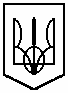 комунальний заклад освіти                                                                                                «спеціалізована школа № 115»                                                                                 дніпропетровської міської радиНАКАЗ29.04. 2016			м. Дніпропетровськ 			№ «Про підсумки триденнихнавчально-польових занятьз учнями 11 класів»Відповідно до Закону України «Про військовий обов’язок і військову службу», Указу Президента України від 25 жовтня 2002 року № 948/2002 «Про Концепцію допризовної підготовки і військово-патріотичного виховання молоді», програми допризовної підготовки юнаків та організації допризовної підготовки у 2015-2016 н.р., згідно наказу відділу освіти Амур-Нижньодніпровської районної у місті Дніпропетровську ради від 15.04.2016 р. № 89 «Про організацію та проведення триденних навчально-польових зборів з учнями 11-х класів загальноосвітніх шкіл району», наказу по школі від 18.04.2016 р. № 33 «Про організацію та проведення триденних навчально-польових зборів з учнями 11-х класів школи», з метою військово-патріотичного виховання, підвищення фізичної, вогневої та медичної підготовки, в школі було організовано та проведено триденні навчально-польові заняття з учнями 11-го класу в період з 18 по 20 квітня 2016 року. Заняття проводились за окремим планом для юнаків, де учні показали свої знання з тактичної підготовки (дії солдата в бою у складі механізованого відділення, розвиток психологічної стійкості під час дій в екстремальних ситуаціях, основи військової топографії, ведення вогню з місця по руховій цілі) та з прикладної фізичної підготовки (виконання нормативів з фізичної підготовки), а дівчата показали свої знання з основ медичних знань згідно навчальної програми (застосування заходів і засобів з надання першої медичної підготовки у надзвичайних ситуаціях, при гострих порушеннях дихання та під час зупинки серця, при пораненнях, переломах та вивихах, кровотечах, опіках, тепловому та сонячному ударах, обмороженні, при радіаційних ураженнях та отруєнні хімічними речовинами).На підставі вищезазначеного,НАКАЗУЮ:1. Результати, виконані учнями 11-го класу на контрольних занять з теоретичних знань основних положень навчальної програми та виконання практичних навичок і нормативів, затвердити відповідно списку.2. Затвердити список юнаків, що закінчили триденні навчально-польові заняття в 2015-2016 навчальному році.3. Затвердити список дівчат, що закінчили триденні навчально-польові заняття в 2015-2016 навчальному році.4.	Викладачам Захисту Вітчизни Тягло С.Л., Гриві В.В.:4.1.	формувати у юнаків та дівчат морально-психологічну стійкість і спроможність виконувати покладені на них завдання, переборювати навантаження, розривати особистість учнів, зміцнювати їхнє здоров’я, забезпечувати силу і витривалість;4.2.	продовжувати підготовку учнів для надання першої медичної допомоги постраждалим в умовах надзвичайних ситуацій мирного і воєнного часу;4.3.	продовжувати впровадження в навчальний процес заходи військово-патріотичного виховання, які формують морально-психологічні якості громадянина, патріота, захисника Вітчизни;4.4.	забезпечити неухильне виконання навальної роботи з предмету, намітити шляхи подальшого покращення в новому навчальному році;										(до 21.05.2016 р.)5.	За відмінні успіхи з допризовної підготовки і фізичної культури, за участь у військово-спортивних змаганнях та за високий рівень підготовки з основ медичних знань виголосити учням 11 класу Бугриму Сергію,                     Геймуру  Олександру, Біль Крістані, Замковій Аліні.6.	Координацію роботи щодо виконання даного наказу покласти на заступника директора з навчально-виховної роботи Гриву В.В.7.	Контроль за виконанням даного наказу залишаю за собою.Директор Комунального закладу освіти«Спеціалізована школа № 115»Дніпропетровської міської ради					В.О. Гребенюк№ з/пП.І.Б. учняДата народженняОцінка по захисту Вітчизни1Анісімов Артем Вікторович16.09.199882Бай Данііл Павлович12. 07. 199973Біжко Віталій Вікторович06. 11. 199854Борцов Дмитро Олексійович29. 11. 199885Бугрим Сергій Русланович03. 05. 1999116Геймур Олександр Сергійович20. 04. 1999117Гондар Артем Геннадійович27. 08. 199858Горяний Владислав Віталійович07. 12. 1998109Горяний Владислав Дмитрович21. 05. 1999910Журавльов Віталій Вікторович09. 10. 1998911Ілюхін Родіон Андрійович12. 10. 19981012Кармазін Артур Олександрович03. 08. 1999813Кравченко Данило Вадимович26. 11. 1998914Красовський Іван Сергійович24. 05. 1998815Кузьменко Богдан Костянтинович20. 03. 1999716Лягуша  Владислав Валерійович16. 06. 1998517Музика Кирило Дмитрович15. 10. 1998518Пеня Владислав Валерійович23. 07. 1998819Портаненко  Віктор Русланович02. 03. 1999620Рудовол Микола Валерійович15. 12. 1998821Сошніков Олексій Олександрович20. 08. 199910№ з/пП.І.Б. учняДата народженняОцінка по захисту Вітчизни1.Алейниченко Катерина Сергіївна12.02.19992Білль Крістана Євгенівна02. 08. 19983Борисенко Анастасія Олександрівна31. 10. 19984Вовк Ольга Володимирівна13. 10. 19985Гайдар Анастасія Геннадіївна13. 04. 19996Герасименко Юлія Олександрівна03. 08. 19997Замкова Аліна Русланівна24. 09. 19998Ішкова Анастасія Юріївна28. 03. 19999Казак Вероніка Валеріївна25. 12. 199810Кордіна Карина Русланівна12. 06. 199911Перерва Карина Альбертівна07. 12. 199812Рудь Євгенія Сергіївна06. 01. 199913Янковська Юлія Сергіївна30. 08. 199914Ярмак Анастасія Віталіївна27. 12. 1998